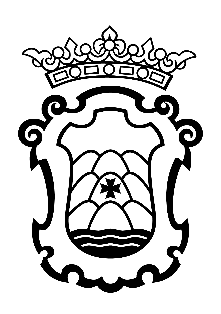 AKT NADANIARADA MIASTA CHEŁMNAna mocy uchwały nr ………………. z dnia………………..NADAJE………………………………………..
(imię i nazwisko/nazwa instytucji)TYTUŁ „Honorowa obywatelka miasta Chełmna”* /„Honorowy obywatel miasta Chełmna”*
„Zasłużona dla miasta Chełmna”*/„Zasłużony dla miasta Chełmna”*jako wyraz najwyższego wyróżnienia i uznania.(pieczęć)CHEŁMNO, dnia ………………Przewodniczący 
Rady Miasta Chełmna
…………………………..Burmistrz 
Miasta Chełmna
………………………….